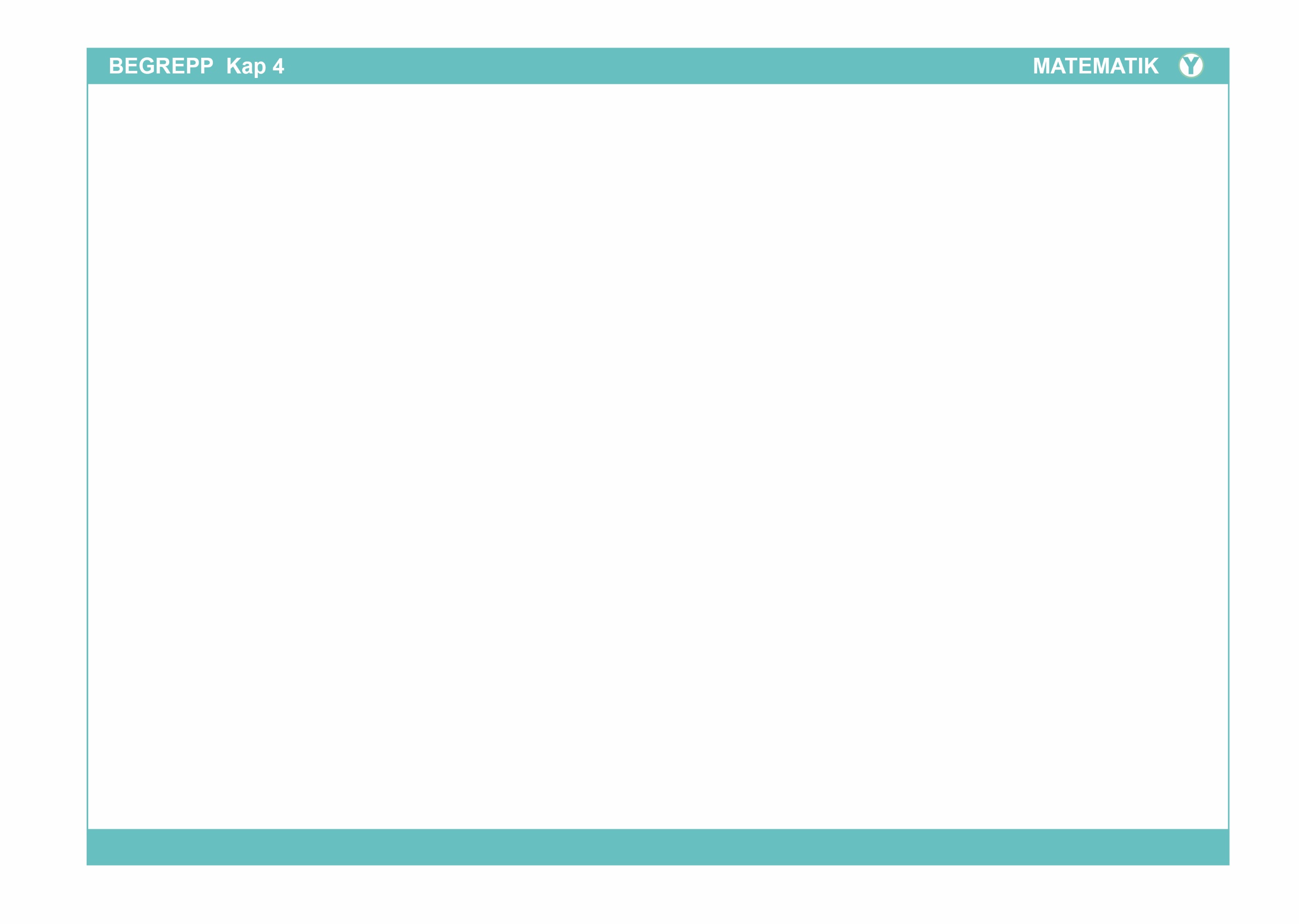 BegreppBeskrivningBild/exempelAlgebraiskt uttryck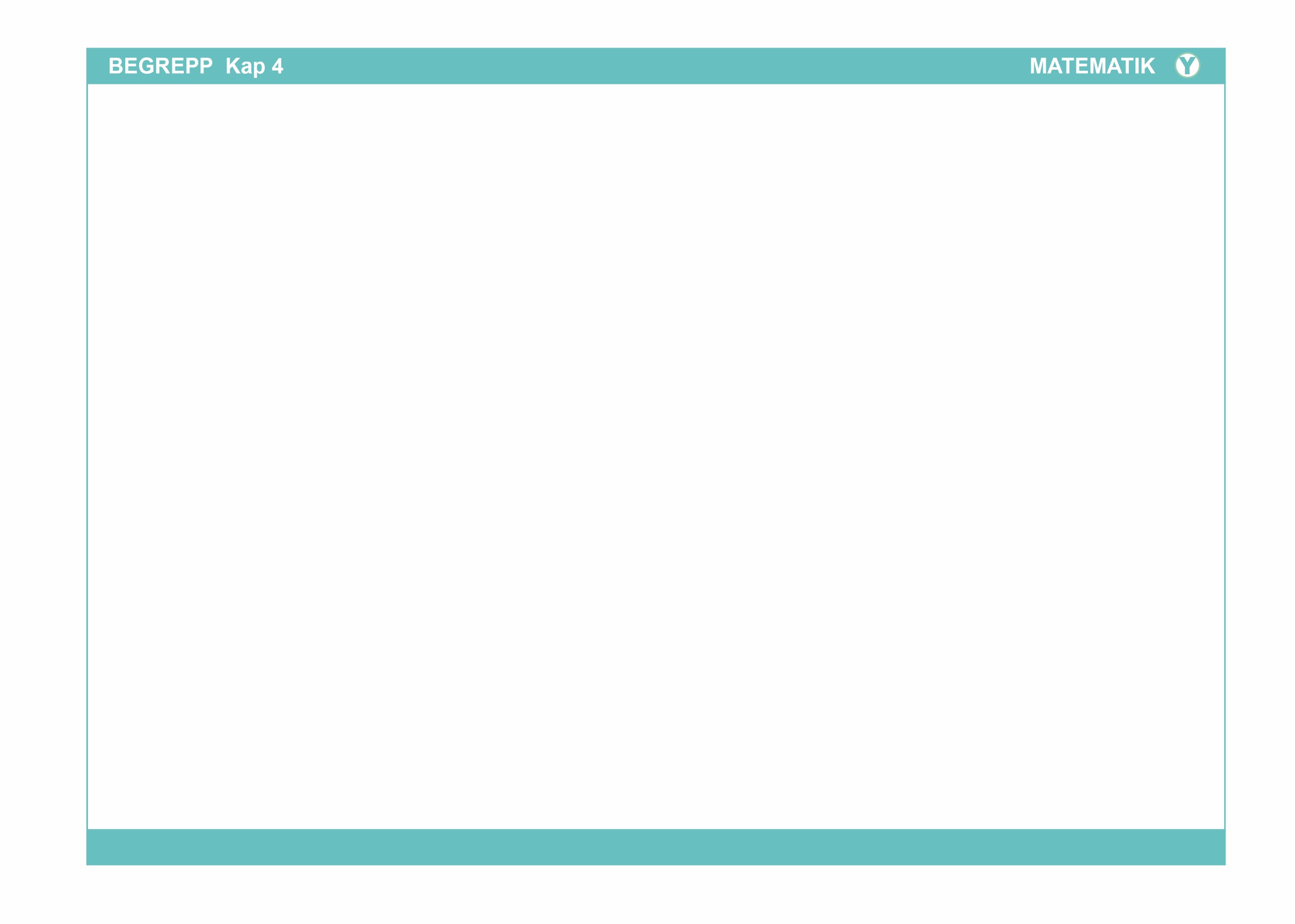 Ett algebraiskt uttryck är ett matematiskt uttryck med tal och variabler. 2a + 50,a + b, 5x + 10y, 100 + 3yVariabelEn variabel är något i ett matematiskt uttryck eller i en formel som kan anta olika värden, alltså variera. Variabler skrivs ofta med bokstäver.I uttrycket 2a + 50 är a en variabel.I formeln A = b ∙ h är   både b och h variabler.MönsterEtt mönster är en serie av bilder eller tal som förändras på ett bestämt sätt. 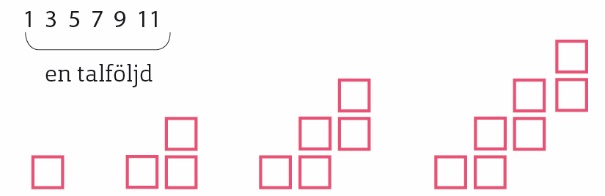 DifferensEn differens är svaret vid subtraktion. Det är också ett sätt att benämna skillnaden mellan två tal som följer på varandra i en talföljd – om skillnaden är konstant.6   10   14   18 …I talföljden ovan är differensen 4, eftersom varje nytt takl är 4 större än talet innan. FörenklingAtt göra en förenkling betyder att man i ett algebraiskt uttryck slår ihop termer av samma sort till en term. Uttrycket blir då kortare och enklare.4a + 6 – 2a + 4 = 2a + 105x – 3y – x – 2y = 4x – 5yParentesI matematik används parentes ofta för att visa hur vi ska prioritera bland beräkningarna. I till exempel uttrycket 10 – (2 + 3) ska parentesen räknas ut först:10 – (2 + 3) = 10 – 5 = 5Även i algebraiska uttryck förekommer ibland parenteser.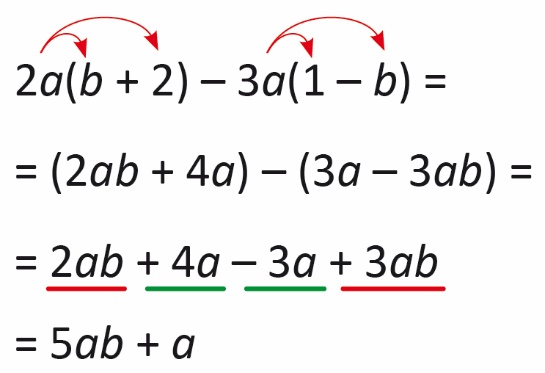 PotensBasExponentPotens är ett sätt att skriva att man multiplicerar ett tal eller till exempel x, y eller z med sig självt ett visst antal gånger. Potenser skrivs som ett tal upphöjt till ett annat tal, till exempel 73. Då är 7 talet som multipliceras 3 gånger med sig självt. Talet 7 är då potensens bas och talet 3 är potensens exponent.En potens kan skrivas 73. Det betyder att 7 multipliceras med sig självt 3 gånger:73 = 7 · 7 · 7 = 343I potensen 73 är talet 7 potensens bas och 
talet 3 potensens exponent.EkvationEn ekvation är en matematisk likhet där något tal är obekant.x – 2 = 1052 = y - 48BalansmetodenBalansmetoden är en metod för ekvationslösning. Den innebär att man löser ekvationen genom att steg för steg utföra samma beräkning i de båda leden, vänster led (V.L.) och höger led (H.L.).       3x + 7 = 223x + 7 – 7 = 22 – 7             3x = 15            =                x = 5Obekant talEtt obekant tal är ett tal i en ekvation som man kan beräkna värdet på. Obekanta tal skrivs ofta med bokstäver.I ekvationen x – 2 = 10 är x ett obekant tal. I ekvationen52 = y – 48 är y ett obekant tal.Vänster led och höger ledI ekvationer kallas det som står till vänster om likhetstecknet för vänster led (V.L.) och det som står till höger om likhetstecknet för höger led (H.L.).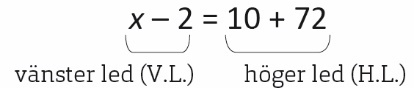 